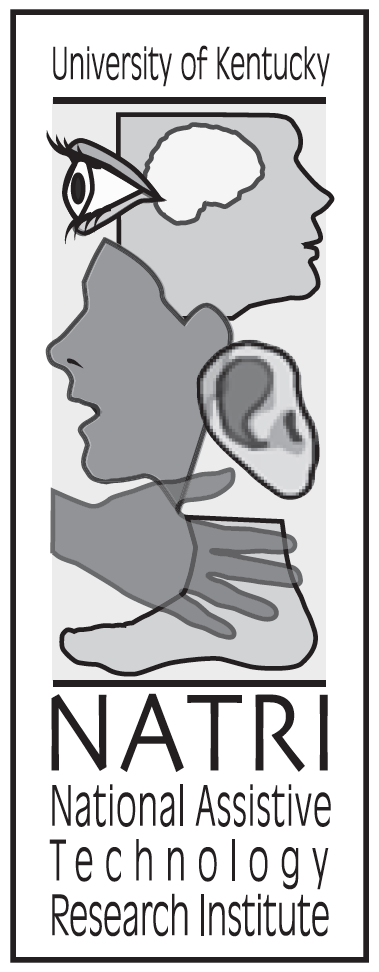 STUDENT INFORMATIONSTUDENT INFORMATIONSTUDENT INFORMATIONStudent NameGradeDate of BirthJ. B. (Initials used to keep identity confidential)Rising 7th Grader7/21/2003SchoolDateAT Plan Review DateMcCleskey Middle6/19/2015Fall 2015POINT OF CONTACT  (Individual assigned to keep the Implementation Plan updated)POINT OF CONTACT  (Individual assigned to keep the Implementation Plan updated)POINT OF CONTACT  (Individual assigned to keep the Implementation Plan updated)Case ManagerEQUIPMENTEQUIPMENTEQUIPMENT AND SOFTWARE TO BE USEDSTATUS (e.g., owned by school, will purchase, will borrow, etc…)Ipad/ Ipad MiniWill purchaseDragon SoftwareLimited amount of copies owned by the schoolHeadphones with speakerWill purchase special pair for studentEQUIPMENT TASKSEQUIPMENT TASKSEQUIPMENT TASKSTASK (e.g., order/procure AT, load software, adapt/customize devices/software, set upat home/school, maintain/repair, etc.)PERSON RESPONSIBLEDATE DUEOrder headphonesSpecial Education AdministratorAugust 30, 2015Order iPad/iPad miniSpecial Education AdministratorAugust 30, 2015Load app on deviceJ.B./ Mrs. LutherAugust 30,2015IMPLEMENTATION TEAMIMPLEMENTATION TEAMNAME (List all individuals who will implement the AT with the student.)ROLE (e.g., administrator, teacher, family member, service provider, etc…)Mrs. LutherContent area teacherE.B. Student MotherMrs. Reagan, Mr. Powell, or Mrs. HenrySpecial Education Teacher/Case managerTRAININGTRAININGTRAININGTRAININGTRAININGTRAINING NEEDTRAINEESTRAINERDATES & TIMESFOLLOW UP / ALONG PLANPractice using verbal dictation softwareJ.B.Mrs. LutherConnections - CLASSROOM IMPLEMENTATIONCLASSROOM IMPLEMENTATIONCLASSROOM IMPLEMENTATIONCLASSROOM IMPLEMENTATIONIEP GOALCURRICULUM/DOMAIN (e.g., math, science, PE, art, etc…)PERSON(S) RESPONSIBLEAT NEEDED TO ACCOMPLISH GOAL (List specific AT and customized settings if appropriate)Student will write a five-paragraph essay.Science, Social Studies, ELAJ.B./ Special Ed. Teachers/ General Ed. TeachersDragon software will help the student write the paragraph, and verbalize his ideas.HOME IMPLEMENTATIONHOME IMPLEMENTATIONHOME IMPLEMENTATIONHOME IMPLEMENTATIONIEP GOALCURRICULUM/DOMAIN (e.g., math, science, PE, art, etc…)PERSON(S) RESPONSIBLEAT NEEDED TO ACCOMPLISH GOAL (List specific AT and customized settings if appropriate)Student will write a five-paragraph essay.Science, ELA, Social StudiesJ.B./ E.B.Student will need to take device and headphones home to finish his writing.MONITORING/EVALUATIONMONITORING/EVALUATIONMONITORING/EVALUATIONMONITORING/EVALUATIONGOALINSTRUCTIONAL STRATEGY (How will you teach student to use equipment and/or how to achieve goals.)RECORDING SYSTEM & FREQUENCY (e.g., task analysis recording system; score + or - on data recording sheet)PERSONS RESPONSIBLE FOR IMPLEMENTATION / DATA COLLECTIONStudent will produce a five-paragraph essay that is legible. Student will learn to use the software during his connections.Mrs. Luther/ Special Education Case Manager